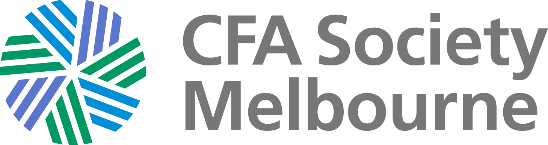 Volunteer Position DescriptionDate14/02/202214/02/202214/02/202214/02/202214/02/2022Director/Committee Chair’s Name Shangitha RajendranShangitha RajendranShangitha RajendranShangitha RajendranShangitha RajendranVolunteer Position NameMember of the CFA Melbourne Diversity CommitteeMember of the CFA Melbourne Diversity CommitteeMember of the CFA Melbourne Diversity CommitteeMember of the CFA Melbourne Diversity CommitteeMember of the CFA Melbourne Diversity CommitteeApplicant's AttributesApplicant's AttributesApplicant's AttributesApplicant's AttributesApplicant's AttributesApplicant's AttributesPersonal AttributesPassionate about Diversity, Equity & InclusionGrowth/ learning mindsetPassionate about Diversity, Equity & InclusionGrowth/ learning mindsetPassionate about Diversity, Equity & InclusionGrowth/ learning mindsetPassionate about Diversity, Equity & InclusionGrowth/ learning mindsetPassionate about Diversity, Equity & InclusionGrowth/ learning mindsetTechnical AttributesLead, drive and execute diversity initiativesLead, drive and execute diversity initiativesLead, drive and execute diversity initiativesLead, drive and execute diversity initiativesLead, drive and execute diversity initiativesDescribe the ideal applicant for this volunteer positionDescribe the ideal applicant for this volunteer positionDescribe the ideal applicant for this volunteer positionDescribe the ideal applicant for this volunteer positionDescribe the ideal applicant for this volunteer positionDescribe the ideal applicant for this volunteer positionEach member of the Committee will be responsible for the delivery of one of CFA Melbourne’s Strategic Diversity Initiatives and be a 2IC to a second initiative. The Ideal volunteer will be: Passionate about promoting diversity within the investments industry.Lead, drive and execute diversity Initiatives. Initiatives range from events to research/analysis driven initiatives.Work collaboratively with volunteers within other CFA portfolios as Diversity impacts many streams as well as external stakeholders.In conjunction with Society Staff resourcefully source venues, speakers, collateral, material etc to implement initiatives.Track the success of initiatives against predefined measures and report results to the Diversity committee.Actively listen, observe and communicate ideas that will move the diversity dial.Regularly attend committee meetings, preparing ahead of time and actively participate in discussions.Each member of the Committee will be responsible for the delivery of one of CFA Melbourne’s Strategic Diversity Initiatives and be a 2IC to a second initiative. The Ideal volunteer will be: Passionate about promoting diversity within the investments industry.Lead, drive and execute diversity Initiatives. Initiatives range from events to research/analysis driven initiatives.Work collaboratively with volunteers within other CFA portfolios as Diversity impacts many streams as well as external stakeholders.In conjunction with Society Staff resourcefully source venues, speakers, collateral, material etc to implement initiatives.Track the success of initiatives against predefined measures and report results to the Diversity committee.Actively listen, observe and communicate ideas that will move the diversity dial.Regularly attend committee meetings, preparing ahead of time and actively participate in discussions.Each member of the Committee will be responsible for the delivery of one of CFA Melbourne’s Strategic Diversity Initiatives and be a 2IC to a second initiative. The Ideal volunteer will be: Passionate about promoting diversity within the investments industry.Lead, drive and execute diversity Initiatives. Initiatives range from events to research/analysis driven initiatives.Work collaboratively with volunteers within other CFA portfolios as Diversity impacts many streams as well as external stakeholders.In conjunction with Society Staff resourcefully source venues, speakers, collateral, material etc to implement initiatives.Track the success of initiatives against predefined measures and report results to the Diversity committee.Actively listen, observe and communicate ideas that will move the diversity dial.Regularly attend committee meetings, preparing ahead of time and actively participate in discussions.Each member of the Committee will be responsible for the delivery of one of CFA Melbourne’s Strategic Diversity Initiatives and be a 2IC to a second initiative. The Ideal volunteer will be: Passionate about promoting diversity within the investments industry.Lead, drive and execute diversity Initiatives. Initiatives range from events to research/analysis driven initiatives.Work collaboratively with volunteers within other CFA portfolios as Diversity impacts many streams as well as external stakeholders.In conjunction with Society Staff resourcefully source venues, speakers, collateral, material etc to implement initiatives.Track the success of initiatives against predefined measures and report results to the Diversity committee.Actively listen, observe and communicate ideas that will move the diversity dial.Regularly attend committee meetings, preparing ahead of time and actively participate in discussions.Each member of the Committee will be responsible for the delivery of one of CFA Melbourne’s Strategic Diversity Initiatives and be a 2IC to a second initiative. The Ideal volunteer will be: Passionate about promoting diversity within the investments industry.Lead, drive and execute diversity Initiatives. Initiatives range from events to research/analysis driven initiatives.Work collaboratively with volunteers within other CFA portfolios as Diversity impacts many streams as well as external stakeholders.In conjunction with Society Staff resourcefully source venues, speakers, collateral, material etc to implement initiatives.Track the success of initiatives against predefined measures and report results to the Diversity committee.Actively listen, observe and communicate ideas that will move the diversity dial.Regularly attend committee meetings, preparing ahead of time and actively participate in discussions.Each member of the Committee will be responsible for the delivery of one of CFA Melbourne’s Strategic Diversity Initiatives and be a 2IC to a second initiative. The Ideal volunteer will be: Passionate about promoting diversity within the investments industry.Lead, drive and execute diversity Initiatives. Initiatives range from events to research/analysis driven initiatives.Work collaboratively with volunteers within other CFA portfolios as Diversity impacts many streams as well as external stakeholders.In conjunction with Society Staff resourcefully source venues, speakers, collateral, material etc to implement initiatives.Track the success of initiatives against predefined measures and report results to the Diversity committee.Actively listen, observe and communicate ideas that will move the diversity dial.Regularly attend committee meetings, preparing ahead of time and actively participate in discussions.Each member of the Committee will be responsible for the delivery of one of CFA Melbourne’s Strategic Diversity Initiatives and be a 2IC to a second initiative. The Ideal volunteer will be: Passionate about promoting diversity within the investments industry.Lead, drive and execute diversity Initiatives. Initiatives range from events to research/analysis driven initiatives.Work collaboratively with volunteers within other CFA portfolios as Diversity impacts many streams as well as external stakeholders.In conjunction with Society Staff resourcefully source venues, speakers, collateral, material etc to implement initiatives.Track the success of initiatives against predefined measures and report results to the Diversity committee.Actively listen, observe and communicate ideas that will move the diversity dial.Regularly attend committee meetings, preparing ahead of time and actively participate in discussions.Each member of the Committee will be responsible for the delivery of one of CFA Melbourne’s Strategic Diversity Initiatives and be a 2IC to a second initiative. The Ideal volunteer will be: Passionate about promoting diversity within the investments industry.Lead, drive and execute diversity Initiatives. Initiatives range from events to research/analysis driven initiatives.Work collaboratively with volunteers within other CFA portfolios as Diversity impacts many streams as well as external stakeholders.In conjunction with Society Staff resourcefully source venues, speakers, collateral, material etc to implement initiatives.Track the success of initiatives against predefined measures and report results to the Diversity committee.Actively listen, observe and communicate ideas that will move the diversity dial.Regularly attend committee meetings, preparing ahead of time and actively participate in discussions.Each member of the Committee will be responsible for the delivery of one of CFA Melbourne’s Strategic Diversity Initiatives and be a 2IC to a second initiative. The Ideal volunteer will be: Passionate about promoting diversity within the investments industry.Lead, drive and execute diversity Initiatives. Initiatives range from events to research/analysis driven initiatives.Work collaboratively with volunteers within other CFA portfolios as Diversity impacts many streams as well as external stakeholders.In conjunction with Society Staff resourcefully source venues, speakers, collateral, material etc to implement initiatives.Track the success of initiatives against predefined measures and report results to the Diversity committee.Actively listen, observe and communicate ideas that will move the diversity dial.Regularly attend committee meetings, preparing ahead of time and actively participate in discussions.Each member of the Committee will be responsible for the delivery of one of CFA Melbourne’s Strategic Diversity Initiatives and be a 2IC to a second initiative. The Ideal volunteer will be: Passionate about promoting diversity within the investments industry.Lead, drive and execute diversity Initiatives. Initiatives range from events to research/analysis driven initiatives.Work collaboratively with volunteers within other CFA portfolios as Diversity impacts many streams as well as external stakeholders.In conjunction with Society Staff resourcefully source venues, speakers, collateral, material etc to implement initiatives.Track the success of initiatives against predefined measures and report results to the Diversity committee.Actively listen, observe and communicate ideas that will move the diversity dial.Regularly attend committee meetings, preparing ahead of time and actively participate in discussions.Each member of the Committee will be responsible for the delivery of one of CFA Melbourne’s Strategic Diversity Initiatives and be a 2IC to a second initiative. The Ideal volunteer will be: Passionate about promoting diversity within the investments industry.Lead, drive and execute diversity Initiatives. Initiatives range from events to research/analysis driven initiatives.Work collaboratively with volunteers within other CFA portfolios as Diversity impacts many streams as well as external stakeholders.In conjunction with Society Staff resourcefully source venues, speakers, collateral, material etc to implement initiatives.Track the success of initiatives against predefined measures and report results to the Diversity committee.Actively listen, observe and communicate ideas that will move the diversity dial.Regularly attend committee meetings, preparing ahead of time and actively participate in discussions.Each member of the Committee will be responsible for the delivery of one of CFA Melbourne’s Strategic Diversity Initiatives and be a 2IC to a second initiative. The Ideal volunteer will be: Passionate about promoting diversity within the investments industry.Lead, drive and execute diversity Initiatives. Initiatives range from events to research/analysis driven initiatives.Work collaboratively with volunteers within other CFA portfolios as Diversity impacts many streams as well as external stakeholders.In conjunction with Society Staff resourcefully source venues, speakers, collateral, material etc to implement initiatives.Track the success of initiatives against predefined measures and report results to the Diversity committee.Actively listen, observe and communicate ideas that will move the diversity dial.Regularly attend committee meetings, preparing ahead of time and actively participate in discussions.Each member of the Committee will be responsible for the delivery of one of CFA Melbourne’s Strategic Diversity Initiatives and be a 2IC to a second initiative. The Ideal volunteer will be: Passionate about promoting diversity within the investments industry.Lead, drive and execute diversity Initiatives. Initiatives range from events to research/analysis driven initiatives.Work collaboratively with volunteers within other CFA portfolios as Diversity impacts many streams as well as external stakeholders.In conjunction with Society Staff resourcefully source venues, speakers, collateral, material etc to implement initiatives.Track the success of initiatives against predefined measures and report results to the Diversity committee.Actively listen, observe and communicate ideas that will move the diversity dial.Regularly attend committee meetings, preparing ahead of time and actively participate in discussions.Each member of the Committee will be responsible for the delivery of one of CFA Melbourne’s Strategic Diversity Initiatives and be a 2IC to a second initiative. The Ideal volunteer will be: Passionate about promoting diversity within the investments industry.Lead, drive and execute diversity Initiatives. Initiatives range from events to research/analysis driven initiatives.Work collaboratively with volunteers within other CFA portfolios as Diversity impacts many streams as well as external stakeholders.In conjunction with Society Staff resourcefully source venues, speakers, collateral, material etc to implement initiatives.Track the success of initiatives against predefined measures and report results to the Diversity committee.Actively listen, observe and communicate ideas that will move the diversity dial.Regularly attend committee meetings, preparing ahead of time and actively participate in discussions.Each member of the Committee will be responsible for the delivery of one of CFA Melbourne’s Strategic Diversity Initiatives and be a 2IC to a second initiative. The Ideal volunteer will be: Passionate about promoting diversity within the investments industry.Lead, drive and execute diversity Initiatives. Initiatives range from events to research/analysis driven initiatives.Work collaboratively with volunteers within other CFA portfolios as Diversity impacts many streams as well as external stakeholders.In conjunction with Society Staff resourcefully source venues, speakers, collateral, material etc to implement initiatives.Track the success of initiatives against predefined measures and report results to the Diversity committee.Actively listen, observe and communicate ideas that will move the diversity dial.Regularly attend committee meetings, preparing ahead of time and actively participate in discussions.Each member of the Committee will be responsible for the delivery of one of CFA Melbourne’s Strategic Diversity Initiatives and be a 2IC to a second initiative. The Ideal volunteer will be: Passionate about promoting diversity within the investments industry.Lead, drive and execute diversity Initiatives. Initiatives range from events to research/analysis driven initiatives.Work collaboratively with volunteers within other CFA portfolios as Diversity impacts many streams as well as external stakeholders.In conjunction with Society Staff resourcefully source venues, speakers, collateral, material etc to implement initiatives.Track the success of initiatives against predefined measures and report results to the Diversity committee.Actively listen, observe and communicate ideas that will move the diversity dial.Regularly attend committee meetings, preparing ahead of time and actively participate in discussions.Each member of the Committee will be responsible for the delivery of one of CFA Melbourne’s Strategic Diversity Initiatives and be a 2IC to a second initiative. The Ideal volunteer will be: Passionate about promoting diversity within the investments industry.Lead, drive and execute diversity Initiatives. Initiatives range from events to research/analysis driven initiatives.Work collaboratively with volunteers within other CFA portfolios as Diversity impacts many streams as well as external stakeholders.In conjunction with Society Staff resourcefully source venues, speakers, collateral, material etc to implement initiatives.Track the success of initiatives against predefined measures and report results to the Diversity committee.Actively listen, observe and communicate ideas that will move the diversity dial.Regularly attend committee meetings, preparing ahead of time and actively participate in discussions.Each member of the Committee will be responsible for the delivery of one of CFA Melbourne’s Strategic Diversity Initiatives and be a 2IC to a second initiative. The Ideal volunteer will be: Passionate about promoting diversity within the investments industry.Lead, drive and execute diversity Initiatives. Initiatives range from events to research/analysis driven initiatives.Work collaboratively with volunteers within other CFA portfolios as Diversity impacts many streams as well as external stakeholders.In conjunction with Society Staff resourcefully source venues, speakers, collateral, material etc to implement initiatives.Track the success of initiatives against predefined measures and report results to the Diversity committee.Actively listen, observe and communicate ideas that will move the diversity dial.Regularly attend committee meetings, preparing ahead of time and actively participate in discussions.Each member of the Committee will be responsible for the delivery of one of CFA Melbourne’s Strategic Diversity Initiatives and be a 2IC to a second initiative. The Ideal volunteer will be: Passionate about promoting diversity within the investments industry.Lead, drive and execute diversity Initiatives. Initiatives range from events to research/analysis driven initiatives.Work collaboratively with volunteers within other CFA portfolios as Diversity impacts many streams as well as external stakeholders.In conjunction with Society Staff resourcefully source venues, speakers, collateral, material etc to implement initiatives.Track the success of initiatives against predefined measures and report results to the Diversity committee.Actively listen, observe and communicate ideas that will move the diversity dial.Regularly attend committee meetings, preparing ahead of time and actively participate in discussions.Each member of the Committee will be responsible for the delivery of one of CFA Melbourne’s Strategic Diversity Initiatives and be a 2IC to a second initiative. The Ideal volunteer will be: Passionate about promoting diversity within the investments industry.Lead, drive and execute diversity Initiatives. Initiatives range from events to research/analysis driven initiatives.Work collaboratively with volunteers within other CFA portfolios as Diversity impacts many streams as well as external stakeholders.In conjunction with Society Staff resourcefully source venues, speakers, collateral, material etc to implement initiatives.Track the success of initiatives against predefined measures and report results to the Diversity committee.Actively listen, observe and communicate ideas that will move the diversity dial.Regularly attend committee meetings, preparing ahead of time and actively participate in discussions.Each member of the Committee will be responsible for the delivery of one of CFA Melbourne’s Strategic Diversity Initiatives and be a 2IC to a second initiative. The Ideal volunteer will be: Passionate about promoting diversity within the investments industry.Lead, drive and execute diversity Initiatives. Initiatives range from events to research/analysis driven initiatives.Work collaboratively with volunteers within other CFA portfolios as Diversity impacts many streams as well as external stakeholders.In conjunction with Society Staff resourcefully source venues, speakers, collateral, material etc to implement initiatives.Track the success of initiatives against predefined measures and report results to the Diversity committee.Actively listen, observe and communicate ideas that will move the diversity dial.Regularly attend committee meetings, preparing ahead of time and actively participate in discussions.Each member of the Committee will be responsible for the delivery of one of CFA Melbourne’s Strategic Diversity Initiatives and be a 2IC to a second initiative. The Ideal volunteer will be: Passionate about promoting diversity within the investments industry.Lead, drive and execute diversity Initiatives. Initiatives range from events to research/analysis driven initiatives.Work collaboratively with volunteers within other CFA portfolios as Diversity impacts many streams as well as external stakeholders.In conjunction with Society Staff resourcefully source venues, speakers, collateral, material etc to implement initiatives.Track the success of initiatives against predefined measures and report results to the Diversity committee.Actively listen, observe and communicate ideas that will move the diversity dial.Regularly attend committee meetings, preparing ahead of time and actively participate in discussions.Each member of the Committee will be responsible for the delivery of one of CFA Melbourne’s Strategic Diversity Initiatives and be a 2IC to a second initiative. The Ideal volunteer will be: Passionate about promoting diversity within the investments industry.Lead, drive and execute diversity Initiatives. Initiatives range from events to research/analysis driven initiatives.Work collaboratively with volunteers within other CFA portfolios as Diversity impacts many streams as well as external stakeholders.In conjunction with Society Staff resourcefully source venues, speakers, collateral, material etc to implement initiatives.Track the success of initiatives against predefined measures and report results to the Diversity committee.Actively listen, observe and communicate ideas that will move the diversity dial.Regularly attend committee meetings, preparing ahead of time and actively participate in discussions.Each member of the Committee will be responsible for the delivery of one of CFA Melbourne’s Strategic Diversity Initiatives and be a 2IC to a second initiative. The Ideal volunteer will be: Passionate about promoting diversity within the investments industry.Lead, drive and execute diversity Initiatives. Initiatives range from events to research/analysis driven initiatives.Work collaboratively with volunteers within other CFA portfolios as Diversity impacts many streams as well as external stakeholders.In conjunction with Society Staff resourcefully source venues, speakers, collateral, material etc to implement initiatives.Track the success of initiatives against predefined measures and report results to the Diversity committee.Actively listen, observe and communicate ideas that will move the diversity dial.Regularly attend committee meetings, preparing ahead of time and actively participate in discussions.Each member of the Committee will be responsible for the delivery of one of CFA Melbourne’s Strategic Diversity Initiatives and be a 2IC to a second initiative. The Ideal volunteer will be: Passionate about promoting diversity within the investments industry.Lead, drive and execute diversity Initiatives. Initiatives range from events to research/analysis driven initiatives.Work collaboratively with volunteers within other CFA portfolios as Diversity impacts many streams as well as external stakeholders.In conjunction with Society Staff resourcefully source venues, speakers, collateral, material etc to implement initiatives.Track the success of initiatives against predefined measures and report results to the Diversity committee.Actively listen, observe and communicate ideas that will move the diversity dial.Regularly attend committee meetings, preparing ahead of time and actively participate in discussions.Each member of the Committee will be responsible for the delivery of one of CFA Melbourne’s Strategic Diversity Initiatives and be a 2IC to a second initiative. The Ideal volunteer will be: Passionate about promoting diversity within the investments industry.Lead, drive and execute diversity Initiatives. Initiatives range from events to research/analysis driven initiatives.Work collaboratively with volunteers within other CFA portfolios as Diversity impacts many streams as well as external stakeholders.In conjunction with Society Staff resourcefully source venues, speakers, collateral, material etc to implement initiatives.Track the success of initiatives against predefined measures and report results to the Diversity committee.Actively listen, observe and communicate ideas that will move the diversity dial.Regularly attend committee meetings, preparing ahead of time and actively participate in discussions.Each member of the Committee will be responsible for the delivery of one of CFA Melbourne’s Strategic Diversity Initiatives and be a 2IC to a second initiative. The Ideal volunteer will be: Passionate about promoting diversity within the investments industry.Lead, drive and execute diversity Initiatives. Initiatives range from events to research/analysis driven initiatives.Work collaboratively with volunteers within other CFA portfolios as Diversity impacts many streams as well as external stakeholders.In conjunction with Society Staff resourcefully source venues, speakers, collateral, material etc to implement initiatives.Track the success of initiatives against predefined measures and report results to the Diversity committee.Actively listen, observe and communicate ideas that will move the diversity dial.Regularly attend committee meetings, preparing ahead of time and actively participate in discussions.Each member of the Committee will be responsible for the delivery of one of CFA Melbourne’s Strategic Diversity Initiatives and be a 2IC to a second initiative. The Ideal volunteer will be: Passionate about promoting diversity within the investments industry.Lead, drive and execute diversity Initiatives. Initiatives range from events to research/analysis driven initiatives.Work collaboratively with volunteers within other CFA portfolios as Diversity impacts many streams as well as external stakeholders.In conjunction with Society Staff resourcefully source venues, speakers, collateral, material etc to implement initiatives.Track the success of initiatives against predefined measures and report results to the Diversity committee.Actively listen, observe and communicate ideas that will move the diversity dial.Regularly attend committee meetings, preparing ahead of time and actively participate in discussions.Each member of the Committee will be responsible for the delivery of one of CFA Melbourne’s Strategic Diversity Initiatives and be a 2IC to a second initiative. The Ideal volunteer will be: Passionate about promoting diversity within the investments industry.Lead, drive and execute diversity Initiatives. Initiatives range from events to research/analysis driven initiatives.Work collaboratively with volunteers within other CFA portfolios as Diversity impacts many streams as well as external stakeholders.In conjunction with Society Staff resourcefully source venues, speakers, collateral, material etc to implement initiatives.Track the success of initiatives against predefined measures and report results to the Diversity committee.Actively listen, observe and communicate ideas that will move the diversity dial.Regularly attend committee meetings, preparing ahead of time and actively participate in discussions.Each member of the Committee will be responsible for the delivery of one of CFA Melbourne’s Strategic Diversity Initiatives and be a 2IC to a second initiative. The Ideal volunteer will be: Passionate about promoting diversity within the investments industry.Lead, drive and execute diversity Initiatives. Initiatives range from events to research/analysis driven initiatives.Work collaboratively with volunteers within other CFA portfolios as Diversity impacts many streams as well as external stakeholders.In conjunction with Society Staff resourcefully source venues, speakers, collateral, material etc to implement initiatives.Track the success of initiatives against predefined measures and report results to the Diversity committee.Actively listen, observe and communicate ideas that will move the diversity dial.Regularly attend committee meetings, preparing ahead of time and actively participate in discussions.Each member of the Committee will be responsible for the delivery of one of CFA Melbourne’s Strategic Diversity Initiatives and be a 2IC to a second initiative. The Ideal volunteer will be: Passionate about promoting diversity within the investments industry.Lead, drive and execute diversity Initiatives. Initiatives range from events to research/analysis driven initiatives.Work collaboratively with volunteers within other CFA portfolios as Diversity impacts many streams as well as external stakeholders.In conjunction with Society Staff resourcefully source venues, speakers, collateral, material etc to implement initiatives.Track the success of initiatives against predefined measures and report results to the Diversity committee.Actively listen, observe and communicate ideas that will move the diversity dial.Regularly attend committee meetings, preparing ahead of time and actively participate in discussions.Each member of the Committee will be responsible for the delivery of one of CFA Melbourne’s Strategic Diversity Initiatives and be a 2IC to a second initiative. The Ideal volunteer will be: Passionate about promoting diversity within the investments industry.Lead, drive and execute diversity Initiatives. Initiatives range from events to research/analysis driven initiatives.Work collaboratively with volunteers within other CFA portfolios as Diversity impacts many streams as well as external stakeholders.In conjunction with Society Staff resourcefully source venues, speakers, collateral, material etc to implement initiatives.Track the success of initiatives against predefined measures and report results to the Diversity committee.Actively listen, observe and communicate ideas that will move the diversity dial.Regularly attend committee meetings, preparing ahead of time and actively participate in discussions.Each member of the Committee will be responsible for the delivery of one of CFA Melbourne’s Strategic Diversity Initiatives and be a 2IC to a second initiative. The Ideal volunteer will be: Passionate about promoting diversity within the investments industry.Lead, drive and execute diversity Initiatives. Initiatives range from events to research/analysis driven initiatives.Work collaboratively with volunteers within other CFA portfolios as Diversity impacts many streams as well as external stakeholders.In conjunction with Society Staff resourcefully source venues, speakers, collateral, material etc to implement initiatives.Track the success of initiatives against predefined measures and report results to the Diversity committee.Actively listen, observe and communicate ideas that will move the diversity dial.Regularly attend committee meetings, preparing ahead of time and actively participate in discussions.Each member of the Committee will be responsible for the delivery of one of CFA Melbourne’s Strategic Diversity Initiatives and be a 2IC to a second initiative. The Ideal volunteer will be: Passionate about promoting diversity within the investments industry.Lead, drive and execute diversity Initiatives. Initiatives range from events to research/analysis driven initiatives.Work collaboratively with volunteers within other CFA portfolios as Diversity impacts many streams as well as external stakeholders.In conjunction with Society Staff resourcefully source venues, speakers, collateral, material etc to implement initiatives.Track the success of initiatives against predefined measures and report results to the Diversity committee.Actively listen, observe and communicate ideas that will move the diversity dial.Regularly attend committee meetings, preparing ahead of time and actively participate in discussions.Each member of the Committee will be responsible for the delivery of one of CFA Melbourne’s Strategic Diversity Initiatives and be a 2IC to a second initiative. The Ideal volunteer will be: Passionate about promoting diversity within the investments industry.Lead, drive and execute diversity Initiatives. Initiatives range from events to research/analysis driven initiatives.Work collaboratively with volunteers within other CFA portfolios as Diversity impacts many streams as well as external stakeholders.In conjunction with Society Staff resourcefully source venues, speakers, collateral, material etc to implement initiatives.Track the success of initiatives against predefined measures and report results to the Diversity committee.Actively listen, observe and communicate ideas that will move the diversity dial.Regularly attend committee meetings, preparing ahead of time and actively participate in discussions.Each member of the Committee will be responsible for the delivery of one of CFA Melbourne’s Strategic Diversity Initiatives and be a 2IC to a second initiative. The Ideal volunteer will be: Passionate about promoting diversity within the investments industry.Lead, drive and execute diversity Initiatives. Initiatives range from events to research/analysis driven initiatives.Work collaboratively with volunteers within other CFA portfolios as Diversity impacts many streams as well as external stakeholders.In conjunction with Society Staff resourcefully source venues, speakers, collateral, material etc to implement initiatives.Track the success of initiatives against predefined measures and report results to the Diversity committee.Actively listen, observe and communicate ideas that will move the diversity dial.Regularly attend committee meetings, preparing ahead of time and actively participate in discussions.Each member of the Committee will be responsible for the delivery of one of CFA Melbourne’s Strategic Diversity Initiatives and be a 2IC to a second initiative. The Ideal volunteer will be: Passionate about promoting diversity within the investments industry.Lead, drive and execute diversity Initiatives. Initiatives range from events to research/analysis driven initiatives.Work collaboratively with volunteers within other CFA portfolios as Diversity impacts many streams as well as external stakeholders.In conjunction with Society Staff resourcefully source venues, speakers, collateral, material etc to implement initiatives.Track the success of initiatives against predefined measures and report results to the Diversity committee.Actively listen, observe and communicate ideas that will move the diversity dial.Regularly attend committee meetings, preparing ahead of time and actively participate in discussions.Each member of the Committee will be responsible for the delivery of one of CFA Melbourne’s Strategic Diversity Initiatives and be a 2IC to a second initiative. The Ideal volunteer will be: Passionate about promoting diversity within the investments industry.Lead, drive and execute diversity Initiatives. Initiatives range from events to research/analysis driven initiatives.Work collaboratively with volunteers within other CFA portfolios as Diversity impacts many streams as well as external stakeholders.In conjunction with Society Staff resourcefully source venues, speakers, collateral, material etc to implement initiatives.Track the success of initiatives against predefined measures and report results to the Diversity committee.Actively listen, observe and communicate ideas that will move the diversity dial.Regularly attend committee meetings, preparing ahead of time and actively participate in discussions.Each member of the Committee will be responsible for the delivery of one of CFA Melbourne’s Strategic Diversity Initiatives and be a 2IC to a second initiative. The Ideal volunteer will be: Passionate about promoting diversity within the investments industry.Lead, drive and execute diversity Initiatives. Initiatives range from events to research/analysis driven initiatives.Work collaboratively with volunteers within other CFA portfolios as Diversity impacts many streams as well as external stakeholders.In conjunction with Society Staff resourcefully source venues, speakers, collateral, material etc to implement initiatives.Track the success of initiatives against predefined measures and report results to the Diversity committee.Actively listen, observe and communicate ideas that will move the diversity dial.Regularly attend committee meetings, preparing ahead of time and actively participate in discussions.Each member of the Committee will be responsible for the delivery of one of CFA Melbourne’s Strategic Diversity Initiatives and be a 2IC to a second initiative. The Ideal volunteer will be: Passionate about promoting diversity within the investments industry.Lead, drive and execute diversity Initiatives. Initiatives range from events to research/analysis driven initiatives.Work collaboratively with volunteers within other CFA portfolios as Diversity impacts many streams as well as external stakeholders.In conjunction with Society Staff resourcefully source venues, speakers, collateral, material etc to implement initiatives.Track the success of initiatives against predefined measures and report results to the Diversity committee.Actively listen, observe and communicate ideas that will move the diversity dial.Regularly attend committee meetings, preparing ahead of time and actively participate in discussions.Each member of the Committee will be responsible for the delivery of one of CFA Melbourne’s Strategic Diversity Initiatives and be a 2IC to a second initiative. The Ideal volunteer will be: Passionate about promoting diversity within the investments industry.Lead, drive and execute diversity Initiatives. Initiatives range from events to research/analysis driven initiatives.Work collaboratively with volunteers within other CFA portfolios as Diversity impacts many streams as well as external stakeholders.In conjunction with Society Staff resourcefully source venues, speakers, collateral, material etc to implement initiatives.Track the success of initiatives against predefined measures and report results to the Diversity committee.Actively listen, observe and communicate ideas that will move the diversity dial.Regularly attend committee meetings, preparing ahead of time and actively participate in discussions.Each member of the Committee will be responsible for the delivery of one of CFA Melbourne’s Strategic Diversity Initiatives and be a 2IC to a second initiative. The Ideal volunteer will be: Passionate about promoting diversity within the investments industry.Lead, drive and execute diversity Initiatives. Initiatives range from events to research/analysis driven initiatives.Work collaboratively with volunteers within other CFA portfolios as Diversity impacts many streams as well as external stakeholders.In conjunction with Society Staff resourcefully source venues, speakers, collateral, material etc to implement initiatives.Track the success of initiatives against predefined measures and report results to the Diversity committee.Actively listen, observe and communicate ideas that will move the diversity dial.Regularly attend committee meetings, preparing ahead of time and actively participate in discussions.Each member of the Committee will be responsible for the delivery of one of CFA Melbourne’s Strategic Diversity Initiatives and be a 2IC to a second initiative. The Ideal volunteer will be: Passionate about promoting diversity within the investments industry.Lead, drive and execute diversity Initiatives. Initiatives range from events to research/analysis driven initiatives.Work collaboratively with volunteers within other CFA portfolios as Diversity impacts many streams as well as external stakeholders.In conjunction with Society Staff resourcefully source venues, speakers, collateral, material etc to implement initiatives.Track the success of initiatives against predefined measures and report results to the Diversity committee.Actively listen, observe and communicate ideas that will move the diversity dial.Regularly attend committee meetings, preparing ahead of time and actively participate in discussions.Each member of the Committee will be responsible for the delivery of one of CFA Melbourne’s Strategic Diversity Initiatives and be a 2IC to a second initiative. The Ideal volunteer will be: Passionate about promoting diversity within the investments industry.Lead, drive and execute diversity Initiatives. Initiatives range from events to research/analysis driven initiatives.Work collaboratively with volunteers within other CFA portfolios as Diversity impacts many streams as well as external stakeholders.In conjunction with Society Staff resourcefully source venues, speakers, collateral, material etc to implement initiatives.Track the success of initiatives against predefined measures and report results to the Diversity committee.Actively listen, observe and communicate ideas that will move the diversity dial.Regularly attend committee meetings, preparing ahead of time and actively participate in discussions.Each member of the Committee will be responsible for the delivery of one of CFA Melbourne’s Strategic Diversity Initiatives and be a 2IC to a second initiative. The Ideal volunteer will be: Passionate about promoting diversity within the investments industry.Lead, drive and execute diversity Initiatives. Initiatives range from events to research/analysis driven initiatives.Work collaboratively with volunteers within other CFA portfolios as Diversity impacts many streams as well as external stakeholders.In conjunction with Society Staff resourcefully source venues, speakers, collateral, material etc to implement initiatives.Track the success of initiatives against predefined measures and report results to the Diversity committee.Actively listen, observe and communicate ideas that will move the diversity dial.Regularly attend committee meetings, preparing ahead of time and actively participate in discussions.Each member of the Committee will be responsible for the delivery of one of CFA Melbourne’s Strategic Diversity Initiatives and be a 2IC to a second initiative. The Ideal volunteer will be: Passionate about promoting diversity within the investments industry.Lead, drive and execute diversity Initiatives. Initiatives range from events to research/analysis driven initiatives.Work collaboratively with volunteers within other CFA portfolios as Diversity impacts many streams as well as external stakeholders.In conjunction with Society Staff resourcefully source venues, speakers, collateral, material etc to implement initiatives.Track the success of initiatives against predefined measures and report results to the Diversity committee.Actively listen, observe and communicate ideas that will move the diversity dial.Regularly attend committee meetings, preparing ahead of time and actively participate in discussions.Each member of the Committee will be responsible for the delivery of one of CFA Melbourne’s Strategic Diversity Initiatives and be a 2IC to a second initiative. The Ideal volunteer will be: Passionate about promoting diversity within the investments industry.Lead, drive and execute diversity Initiatives. Initiatives range from events to research/analysis driven initiatives.Work collaboratively with volunteers within other CFA portfolios as Diversity impacts many streams as well as external stakeholders.In conjunction with Society Staff resourcefully source venues, speakers, collateral, material etc to implement initiatives.Track the success of initiatives against predefined measures and report results to the Diversity committee.Actively listen, observe and communicate ideas that will move the diversity dial.Regularly attend committee meetings, preparing ahead of time and actively participate in discussions.Each member of the Committee will be responsible for the delivery of one of CFA Melbourne’s Strategic Diversity Initiatives and be a 2IC to a second initiative. The Ideal volunteer will be: Passionate about promoting diversity within the investments industry.Lead, drive and execute diversity Initiatives. Initiatives range from events to research/analysis driven initiatives.Work collaboratively with volunteers within other CFA portfolios as Diversity impacts many streams as well as external stakeholders.In conjunction with Society Staff resourcefully source venues, speakers, collateral, material etc to implement initiatives.Track the success of initiatives against predefined measures and report results to the Diversity committee.Actively listen, observe and communicate ideas that will move the diversity dial.Regularly attend committee meetings, preparing ahead of time and actively participate in discussions.Each member of the Committee will be responsible for the delivery of one of CFA Melbourne’s Strategic Diversity Initiatives and be a 2IC to a second initiative. The Ideal volunteer will be: Passionate about promoting diversity within the investments industry.Lead, drive and execute diversity Initiatives. Initiatives range from events to research/analysis driven initiatives.Work collaboratively with volunteers within other CFA portfolios as Diversity impacts many streams as well as external stakeholders.In conjunction with Society Staff resourcefully source venues, speakers, collateral, material etc to implement initiatives.Track the success of initiatives against predefined measures and report results to the Diversity committee.Actively listen, observe and communicate ideas that will move the diversity dial.Regularly attend committee meetings, preparing ahead of time and actively participate in discussions.Each member of the Committee will be responsible for the delivery of one of CFA Melbourne’s Strategic Diversity Initiatives and be a 2IC to a second initiative. The Ideal volunteer will be: Passionate about promoting diversity within the investments industry.Lead, drive and execute diversity Initiatives. Initiatives range from events to research/analysis driven initiatives.Work collaboratively with volunteers within other CFA portfolios as Diversity impacts many streams as well as external stakeholders.In conjunction with Society Staff resourcefully source venues, speakers, collateral, material etc to implement initiatives.Track the success of initiatives against predefined measures and report results to the Diversity committee.Actively listen, observe and communicate ideas that will move the diversity dial.Regularly attend committee meetings, preparing ahead of time and actively participate in discussions.Each member of the Committee will be responsible for the delivery of one of CFA Melbourne’s Strategic Diversity Initiatives and be a 2IC to a second initiative. The Ideal volunteer will be: Passionate about promoting diversity within the investments industry.Lead, drive and execute diversity Initiatives. Initiatives range from events to research/analysis driven initiatives.Work collaboratively with volunteers within other CFA portfolios as Diversity impacts many streams as well as external stakeholders.In conjunction with Society Staff resourcefully source venues, speakers, collateral, material etc to implement initiatives.Track the success of initiatives against predefined measures and report results to the Diversity committee.Actively listen, observe and communicate ideas that will move the diversity dial.Regularly attend committee meetings, preparing ahead of time and actively participate in discussions.Each member of the Committee will be responsible for the delivery of one of CFA Melbourne’s Strategic Diversity Initiatives and be a 2IC to a second initiative. The Ideal volunteer will be: Passionate about promoting diversity within the investments industry.Lead, drive and execute diversity Initiatives. Initiatives range from events to research/analysis driven initiatives.Work collaboratively with volunteers within other CFA portfolios as Diversity impacts many streams as well as external stakeholders.In conjunction with Society Staff resourcefully source venues, speakers, collateral, material etc to implement initiatives.Track the success of initiatives against predefined measures and report results to the Diversity committee.Actively listen, observe and communicate ideas that will move the diversity dial.Regularly attend committee meetings, preparing ahead of time and actively participate in discussions.Each member of the Committee will be responsible for the delivery of one of CFA Melbourne’s Strategic Diversity Initiatives and be a 2IC to a second initiative. The Ideal volunteer will be: Passionate about promoting diversity within the investments industry.Lead, drive and execute diversity Initiatives. Initiatives range from events to research/analysis driven initiatives.Work collaboratively with volunteers within other CFA portfolios as Diversity impacts many streams as well as external stakeholders.In conjunction with Society Staff resourcefully source venues, speakers, collateral, material etc to implement initiatives.Track the success of initiatives against predefined measures and report results to the Diversity committee.Actively listen, observe and communicate ideas that will move the diversity dial.Regularly attend committee meetings, preparing ahead of time and actively participate in discussions.Each member of the Committee will be responsible for the delivery of one of CFA Melbourne’s Strategic Diversity Initiatives and be a 2IC to a second initiative. The Ideal volunteer will be: Passionate about promoting diversity within the investments industry.Lead, drive and execute diversity Initiatives. Initiatives range from events to research/analysis driven initiatives.Work collaboratively with volunteers within other CFA portfolios as Diversity impacts many streams as well as external stakeholders.In conjunction with Society Staff resourcefully source venues, speakers, collateral, material etc to implement initiatives.Track the success of initiatives against predefined measures and report results to the Diversity committee.Actively listen, observe and communicate ideas that will move the diversity dial.Regularly attend committee meetings, preparing ahead of time and actively participate in discussions.Each member of the Committee will be responsible for the delivery of one of CFA Melbourne’s Strategic Diversity Initiatives and be a 2IC to a second initiative. The Ideal volunteer will be: Passionate about promoting diversity within the investments industry.Lead, drive and execute diversity Initiatives. Initiatives range from events to research/analysis driven initiatives.Work collaboratively with volunteers within other CFA portfolios as Diversity impacts many streams as well as external stakeholders.In conjunction with Society Staff resourcefully source venues, speakers, collateral, material etc to implement initiatives.Track the success of initiatives against predefined measures and report results to the Diversity committee.Actively listen, observe and communicate ideas that will move the diversity dial.Regularly attend committee meetings, preparing ahead of time and actively participate in discussions.Each member of the Committee will be responsible for the delivery of one of CFA Melbourne’s Strategic Diversity Initiatives and be a 2IC to a second initiative. The Ideal volunteer will be: Passionate about promoting diversity within the investments industry.Lead, drive and execute diversity Initiatives. Initiatives range from events to research/analysis driven initiatives.Work collaboratively with volunteers within other CFA portfolios as Diversity impacts many streams as well as external stakeholders.In conjunction with Society Staff resourcefully source venues, speakers, collateral, material etc to implement initiatives.Track the success of initiatives against predefined measures and report results to the Diversity committee.Actively listen, observe and communicate ideas that will move the diversity dial.Regularly attend committee meetings, preparing ahead of time and actively participate in discussions.Each member of the Committee will be responsible for the delivery of one of CFA Melbourne’s Strategic Diversity Initiatives and be a 2IC to a second initiative. The Ideal volunteer will be: Passionate about promoting diversity within the investments industry.Lead, drive and execute diversity Initiatives. Initiatives range from events to research/analysis driven initiatives.Work collaboratively with volunteers within other CFA portfolios as Diversity impacts many streams as well as external stakeholders.In conjunction with Society Staff resourcefully source venues, speakers, collateral, material etc to implement initiatives.Track the success of initiatives against predefined measures and report results to the Diversity committee.Actively listen, observe and communicate ideas that will move the diversity dial.Regularly attend committee meetings, preparing ahead of time and actively participate in discussions.Each member of the Committee will be responsible for the delivery of one of CFA Melbourne’s Strategic Diversity Initiatives and be a 2IC to a second initiative. The Ideal volunteer will be: Passionate about promoting diversity within the investments industry.Lead, drive and execute diversity Initiatives. Initiatives range from events to research/analysis driven initiatives.Work collaboratively with volunteers within other CFA portfolios as Diversity impacts many streams as well as external stakeholders.In conjunction with Society Staff resourcefully source venues, speakers, collateral, material etc to implement initiatives.Track the success of initiatives against predefined measures and report results to the Diversity committee.Actively listen, observe and communicate ideas that will move the diversity dial.Regularly attend committee meetings, preparing ahead of time and actively participate in discussions.Each member of the Committee will be responsible for the delivery of one of CFA Melbourne’s Strategic Diversity Initiatives and be a 2IC to a second initiative. The Ideal volunteer will be: Passionate about promoting diversity within the investments industry.Lead, drive and execute diversity Initiatives. Initiatives range from events to research/analysis driven initiatives.Work collaboratively with volunteers within other CFA portfolios as Diversity impacts many streams as well as external stakeholders.In conjunction with Society Staff resourcefully source venues, speakers, collateral, material etc to implement initiatives.Track the success of initiatives against predefined measures and report results to the Diversity committee.Actively listen, observe and communicate ideas that will move the diversity dial.Regularly attend committee meetings, preparing ahead of time and actively participate in discussions.Each member of the Committee will be responsible for the delivery of one of CFA Melbourne’s Strategic Diversity Initiatives and be a 2IC to a second initiative. The Ideal volunteer will be: Passionate about promoting diversity within the investments industry.Lead, drive and execute diversity Initiatives. Initiatives range from events to research/analysis driven initiatives.Work collaboratively with volunteers within other CFA portfolios as Diversity impacts many streams as well as external stakeholders.In conjunction with Society Staff resourcefully source venues, speakers, collateral, material etc to implement initiatives.Track the success of initiatives against predefined measures and report results to the Diversity committee.Actively listen, observe and communicate ideas that will move the diversity dial.Regularly attend committee meetings, preparing ahead of time and actively participate in discussions.Each member of the Committee will be responsible for the delivery of one of CFA Melbourne’s Strategic Diversity Initiatives and be a 2IC to a second initiative. The Ideal volunteer will be: Passionate about promoting diversity within the investments industry.Lead, drive and execute diversity Initiatives. Initiatives range from events to research/analysis driven initiatives.Work collaboratively with volunteers within other CFA portfolios as Diversity impacts many streams as well as external stakeholders.In conjunction with Society Staff resourcefully source venues, speakers, collateral, material etc to implement initiatives.Track the success of initiatives against predefined measures and report results to the Diversity committee.Actively listen, observe and communicate ideas that will move the diversity dial.Regularly attend committee meetings, preparing ahead of time and actively participate in discussions.Each member of the Committee will be responsible for the delivery of one of CFA Melbourne’s Strategic Diversity Initiatives and be a 2IC to a second initiative. The Ideal volunteer will be: Passionate about promoting diversity within the investments industry.Lead, drive and execute diversity Initiatives. Initiatives range from events to research/analysis driven initiatives.Work collaboratively with volunteers within other CFA portfolios as Diversity impacts many streams as well as external stakeholders.In conjunction with Society Staff resourcefully source venues, speakers, collateral, material etc to implement initiatives.Track the success of initiatives against predefined measures and report results to the Diversity committee.Actively listen, observe and communicate ideas that will move the diversity dial.Regularly attend committee meetings, preparing ahead of time and actively participate in discussions.Each member of the Committee will be responsible for the delivery of one of CFA Melbourne’s Strategic Diversity Initiatives and be a 2IC to a second initiative. The Ideal volunteer will be: Passionate about promoting diversity within the investments industry.Lead, drive and execute diversity Initiatives. Initiatives range from events to research/analysis driven initiatives.Work collaboratively with volunteers within other CFA portfolios as Diversity impacts many streams as well as external stakeholders.In conjunction with Society Staff resourcefully source venues, speakers, collateral, material etc to implement initiatives.Track the success of initiatives against predefined measures and report results to the Diversity committee.Actively listen, observe and communicate ideas that will move the diversity dial.Regularly attend committee meetings, preparing ahead of time and actively participate in discussions.Each member of the Committee will be responsible for the delivery of one of CFA Melbourne’s Strategic Diversity Initiatives and be a 2IC to a second initiative. The Ideal volunteer will be: Passionate about promoting diversity within the investments industry.Lead, drive and execute diversity Initiatives. Initiatives range from events to research/analysis driven initiatives.Work collaboratively with volunteers within other CFA portfolios as Diversity impacts many streams as well as external stakeholders.In conjunction with Society Staff resourcefully source venues, speakers, collateral, material etc to implement initiatives.Track the success of initiatives against predefined measures and report results to the Diversity committee.Actively listen, observe and communicate ideas that will move the diversity dial.Regularly attend committee meetings, preparing ahead of time and actively participate in discussions.Each member of the Committee will be responsible for the delivery of one of CFA Melbourne’s Strategic Diversity Initiatives and be a 2IC to a second initiative. The Ideal volunteer will be: Passionate about promoting diversity within the investments industry.Lead, drive and execute diversity Initiatives. Initiatives range from events to research/analysis driven initiatives.Work collaboratively with volunteers within other CFA portfolios as Diversity impacts many streams as well as external stakeholders.In conjunction with Society Staff resourcefully source venues, speakers, collateral, material etc to implement initiatives.Track the success of initiatives against predefined measures and report results to the Diversity committee.Actively listen, observe and communicate ideas that will move the diversity dial.Regularly attend committee meetings, preparing ahead of time and actively participate in discussions.Each member of the Committee will be responsible for the delivery of one of CFA Melbourne’s Strategic Diversity Initiatives and be a 2IC to a second initiative. The Ideal volunteer will be: Passionate about promoting diversity within the investments industry.Lead, drive and execute diversity Initiatives. Initiatives range from events to research/analysis driven initiatives.Work collaboratively with volunteers within other CFA portfolios as Diversity impacts many streams as well as external stakeholders.In conjunction with Society Staff resourcefully source venues, speakers, collateral, material etc to implement initiatives.Track the success of initiatives against predefined measures and report results to the Diversity committee.Actively listen, observe and communicate ideas that will move the diversity dial.Regularly attend committee meetings, preparing ahead of time and actively participate in discussions.Each member of the Committee will be responsible for the delivery of one of CFA Melbourne’s Strategic Diversity Initiatives and be a 2IC to a second initiative. The Ideal volunteer will be: Passionate about promoting diversity within the investments industry.Lead, drive and execute diversity Initiatives. Initiatives range from events to research/analysis driven initiatives.Work collaboratively with volunteers within other CFA portfolios as Diversity impacts many streams as well as external stakeholders.In conjunction with Society Staff resourcefully source venues, speakers, collateral, material etc to implement initiatives.Track the success of initiatives against predefined measures and report results to the Diversity committee.Actively listen, observe and communicate ideas that will move the diversity dial.Regularly attend committee meetings, preparing ahead of time and actively participate in discussions.Each member of the Committee will be responsible for the delivery of one of CFA Melbourne’s Strategic Diversity Initiatives and be a 2IC to a second initiative. The Ideal volunteer will be: Passionate about promoting diversity within the investments industry.Lead, drive and execute diversity Initiatives. Initiatives range from events to research/analysis driven initiatives.Work collaboratively with volunteers within other CFA portfolios as Diversity impacts many streams as well as external stakeholders.In conjunction with Society Staff resourcefully source venues, speakers, collateral, material etc to implement initiatives.Track the success of initiatives against predefined measures and report results to the Diversity committee.Actively listen, observe and communicate ideas that will move the diversity dial.Regularly attend committee meetings, preparing ahead of time and actively participate in discussions.Each member of the Committee will be responsible for the delivery of one of CFA Melbourne’s Strategic Diversity Initiatives and be a 2IC to a second initiative. The Ideal volunteer will be: Passionate about promoting diversity within the investments industry.Lead, drive and execute diversity Initiatives. Initiatives range from events to research/analysis driven initiatives.Work collaboratively with volunteers within other CFA portfolios as Diversity impacts many streams as well as external stakeholders.In conjunction with Society Staff resourcefully source venues, speakers, collateral, material etc to implement initiatives.Track the success of initiatives against predefined measures and report results to the Diversity committee.Actively listen, observe and communicate ideas that will move the diversity dial.Regularly attend committee meetings, preparing ahead of time and actively participate in discussions.Each member of the Committee will be responsible for the delivery of one of CFA Melbourne’s Strategic Diversity Initiatives and be a 2IC to a second initiative. The Ideal volunteer will be: Passionate about promoting diversity within the investments industry.Lead, drive and execute diversity Initiatives. Initiatives range from events to research/analysis driven initiatives.Work collaboratively with volunteers within other CFA portfolios as Diversity impacts many streams as well as external stakeholders.In conjunction with Society Staff resourcefully source venues, speakers, collateral, material etc to implement initiatives.Track the success of initiatives against predefined measures and report results to the Diversity committee.Actively listen, observe and communicate ideas that will move the diversity dial.Regularly attend committee meetings, preparing ahead of time and actively participate in discussions.Each member of the Committee will be responsible for the delivery of one of CFA Melbourne’s Strategic Diversity Initiatives and be a 2IC to a second initiative. The Ideal volunteer will be: Passionate about promoting diversity within the investments industry.Lead, drive and execute diversity Initiatives. Initiatives range from events to research/analysis driven initiatives.Work collaboratively with volunteers within other CFA portfolios as Diversity impacts many streams as well as external stakeholders.In conjunction with Society Staff resourcefully source venues, speakers, collateral, material etc to implement initiatives.Track the success of initiatives against predefined measures and report results to the Diversity committee.Actively listen, observe and communicate ideas that will move the diversity dial.Regularly attend committee meetings, preparing ahead of time and actively participate in discussions.Each member of the Committee will be responsible for the delivery of one of CFA Melbourne’s Strategic Diversity Initiatives and be a 2IC to a second initiative. The Ideal volunteer will be: Passionate about promoting diversity within the investments industry.Lead, drive and execute diversity Initiatives. Initiatives range from events to research/analysis driven initiatives.Work collaboratively with volunteers within other CFA portfolios as Diversity impacts many streams as well as external stakeholders.In conjunction with Society Staff resourcefully source venues, speakers, collateral, material etc to implement initiatives.Track the success of initiatives against predefined measures and report results to the Diversity committee.Actively listen, observe and communicate ideas that will move the diversity dial.Regularly attend committee meetings, preparing ahead of time and actively participate in discussions.Each member of the Committee will be responsible for the delivery of one of CFA Melbourne’s Strategic Diversity Initiatives and be a 2IC to a second initiative. The Ideal volunteer will be: Passionate about promoting diversity within the investments industry.Lead, drive and execute diversity Initiatives. Initiatives range from events to research/analysis driven initiatives.Work collaboratively with volunteers within other CFA portfolios as Diversity impacts many streams as well as external stakeholders.In conjunction with Society Staff resourcefully source venues, speakers, collateral, material etc to implement initiatives.Track the success of initiatives against predefined measures and report results to the Diversity committee.Actively listen, observe and communicate ideas that will move the diversity dial.Regularly attend committee meetings, preparing ahead of time and actively participate in discussions.Each member of the Committee will be responsible for the delivery of one of CFA Melbourne’s Strategic Diversity Initiatives and be a 2IC to a second initiative. The Ideal volunteer will be: Passionate about promoting diversity within the investments industry.Lead, drive and execute diversity Initiatives. Initiatives range from events to research/analysis driven initiatives.Work collaboratively with volunteers within other CFA portfolios as Diversity impacts many streams as well as external stakeholders.In conjunction with Society Staff resourcefully source venues, speakers, collateral, material etc to implement initiatives.Track the success of initiatives against predefined measures and report results to the Diversity committee.Actively listen, observe and communicate ideas that will move the diversity dial.Regularly attend committee meetings, preparing ahead of time and actively participate in discussions.Each member of the Committee will be responsible for the delivery of one of CFA Melbourne’s Strategic Diversity Initiatives and be a 2IC to a second initiative. The Ideal volunteer will be: Passionate about promoting diversity within the investments industry.Lead, drive and execute diversity Initiatives. Initiatives range from events to research/analysis driven initiatives.Work collaboratively with volunteers within other CFA portfolios as Diversity impacts many streams as well as external stakeholders.In conjunction with Society Staff resourcefully source venues, speakers, collateral, material etc to implement initiatives.Track the success of initiatives against predefined measures and report results to the Diversity committee.Actively listen, observe and communicate ideas that will move the diversity dial.Regularly attend committee meetings, preparing ahead of time and actively participate in discussions.Each member of the Committee will be responsible for the delivery of one of CFA Melbourne’s Strategic Diversity Initiatives and be a 2IC to a second initiative. The Ideal volunteer will be: Passionate about promoting diversity within the investments industry.Lead, drive and execute diversity Initiatives. Initiatives range from events to research/analysis driven initiatives.Work collaboratively with volunteers within other CFA portfolios as Diversity impacts many streams as well as external stakeholders.In conjunction with Society Staff resourcefully source venues, speakers, collateral, material etc to implement initiatives.Track the success of initiatives against predefined measures and report results to the Diversity committee.Actively listen, observe and communicate ideas that will move the diversity dial.Regularly attend committee meetings, preparing ahead of time and actively participate in discussions.Each member of the Committee will be responsible for the delivery of one of CFA Melbourne’s Strategic Diversity Initiatives and be a 2IC to a second initiative. The Ideal volunteer will be: Passionate about promoting diversity within the investments industry.Lead, drive and execute diversity Initiatives. Initiatives range from events to research/analysis driven initiatives.Work collaboratively with volunteers within other CFA portfolios as Diversity impacts many streams as well as external stakeholders.In conjunction with Society Staff resourcefully source venues, speakers, collateral, material etc to implement initiatives.Track the success of initiatives against predefined measures and report results to the Diversity committee.Actively listen, observe and communicate ideas that will move the diversity dial.Regularly attend committee meetings, preparing ahead of time and actively participate in discussions.Each member of the Committee will be responsible for the delivery of one of CFA Melbourne’s Strategic Diversity Initiatives and be a 2IC to a second initiative. The Ideal volunteer will be: Passionate about promoting diversity within the investments industry.Lead, drive and execute diversity Initiatives. Initiatives range from events to research/analysis driven initiatives.Work collaboratively with volunteers within other CFA portfolios as Diversity impacts many streams as well as external stakeholders.In conjunction with Society Staff resourcefully source venues, speakers, collateral, material etc to implement initiatives.Track the success of initiatives against predefined measures and report results to the Diversity committee.Actively listen, observe and communicate ideas that will move the diversity dial.Regularly attend committee meetings, preparing ahead of time and actively participate in discussions.Each member of the Committee will be responsible for the delivery of one of CFA Melbourne’s Strategic Diversity Initiatives and be a 2IC to a second initiative. The Ideal volunteer will be: Passionate about promoting diversity within the investments industry.Lead, drive and execute diversity Initiatives. Initiatives range from events to research/analysis driven initiatives.Work collaboratively with volunteers within other CFA portfolios as Diversity impacts many streams as well as external stakeholders.In conjunction with Society Staff resourcefully source venues, speakers, collateral, material etc to implement initiatives.Track the success of initiatives against predefined measures and report results to the Diversity committee.Actively listen, observe and communicate ideas that will move the diversity dial.Regularly attend committee meetings, preparing ahead of time and actively participate in discussions.Each member of the Committee will be responsible for the delivery of one of CFA Melbourne’s Strategic Diversity Initiatives and be a 2IC to a second initiative. The Ideal volunteer will be: Passionate about promoting diversity within the investments industry.Lead, drive and execute diversity Initiatives. Initiatives range from events to research/analysis driven initiatives.Work collaboratively with volunteers within other CFA portfolios as Diversity impacts many streams as well as external stakeholders.In conjunction with Society Staff resourcefully source venues, speakers, collateral, material etc to implement initiatives.Track the success of initiatives against predefined measures and report results to the Diversity committee.Actively listen, observe and communicate ideas that will move the diversity dial.Regularly attend committee meetings, preparing ahead of time and actively participate in discussions.Each member of the Committee will be responsible for the delivery of one of CFA Melbourne’s Strategic Diversity Initiatives and be a 2IC to a second initiative. The Ideal volunteer will be: Passionate about promoting diversity within the investments industry.Lead, drive and execute diversity Initiatives. Initiatives range from events to research/analysis driven initiatives.Work collaboratively with volunteers within other CFA portfolios as Diversity impacts many streams as well as external stakeholders.In conjunction with Society Staff resourcefully source venues, speakers, collateral, material etc to implement initiatives.Track the success of initiatives against predefined measures and report results to the Diversity committee.Actively listen, observe and communicate ideas that will move the diversity dial.Regularly attend committee meetings, preparing ahead of time and actively participate in discussions.Each member of the Committee will be responsible for the delivery of one of CFA Melbourne’s Strategic Diversity Initiatives and be a 2IC to a second initiative. The Ideal volunteer will be: Passionate about promoting diversity within the investments industry.Lead, drive and execute diversity Initiatives. Initiatives range from events to research/analysis driven initiatives.Work collaboratively with volunteers within other CFA portfolios as Diversity impacts many streams as well as external stakeholders.In conjunction with Society Staff resourcefully source venues, speakers, collateral, material etc to implement initiatives.Track the success of initiatives against predefined measures and report results to the Diversity committee.Actively listen, observe and communicate ideas that will move the diversity dial.Regularly attend committee meetings, preparing ahead of time and actively participate in discussions.Each member of the Committee will be responsible for the delivery of one of CFA Melbourne’s Strategic Diversity Initiatives and be a 2IC to a second initiative. The Ideal volunteer will be: Passionate about promoting diversity within the investments industry.Lead, drive and execute diversity Initiatives. Initiatives range from events to research/analysis driven initiatives.Work collaboratively with volunteers within other CFA portfolios as Diversity impacts many streams as well as external stakeholders.In conjunction with Society Staff resourcefully source venues, speakers, collateral, material etc to implement initiatives.Track the success of initiatives against predefined measures and report results to the Diversity committee.Actively listen, observe and communicate ideas that will move the diversity dial.Regularly attend committee meetings, preparing ahead of time and actively participate in discussions.Each member of the Committee will be responsible for the delivery of one of CFA Melbourne’s Strategic Diversity Initiatives and be a 2IC to a second initiative. The Ideal volunteer will be: Passionate about promoting diversity within the investments industry.Lead, drive and execute diversity Initiatives. Initiatives range from events to research/analysis driven initiatives.Work collaboratively with volunteers within other CFA portfolios as Diversity impacts many streams as well as external stakeholders.In conjunction with Society Staff resourcefully source venues, speakers, collateral, material etc to implement initiatives.Track the success of initiatives against predefined measures and report results to the Diversity committee.Actively listen, observe and communicate ideas that will move the diversity dial.Regularly attend committee meetings, preparing ahead of time and actively participate in discussions.Each member of the Committee will be responsible for the delivery of one of CFA Melbourne’s Strategic Diversity Initiatives and be a 2IC to a second initiative. The Ideal volunteer will be: Passionate about promoting diversity within the investments industry.Lead, drive and execute diversity Initiatives. Initiatives range from events to research/analysis driven initiatives.Work collaboratively with volunteers within other CFA portfolios as Diversity impacts many streams as well as external stakeholders.In conjunction with Society Staff resourcefully source venues, speakers, collateral, material etc to implement initiatives.Track the success of initiatives against predefined measures and report results to the Diversity committee.Actively listen, observe and communicate ideas that will move the diversity dial.Regularly attend committee meetings, preparing ahead of time and actively participate in discussions.Each member of the Committee will be responsible for the delivery of one of CFA Melbourne’s Strategic Diversity Initiatives and be a 2IC to a second initiative. The Ideal volunteer will be: Passionate about promoting diversity within the investments industry.Lead, drive and execute diversity Initiatives. Initiatives range from events to research/analysis driven initiatives.Work collaboratively with volunteers within other CFA portfolios as Diversity impacts many streams as well as external stakeholders.In conjunction with Society Staff resourcefully source venues, speakers, collateral, material etc to implement initiatives.Track the success of initiatives against predefined measures and report results to the Diversity committee.Actively listen, observe and communicate ideas that will move the diversity dial.Regularly attend committee meetings, preparing ahead of time and actively participate in discussions.Each member of the Committee will be responsible for the delivery of one of CFA Melbourne’s Strategic Diversity Initiatives and be a 2IC to a second initiative. The Ideal volunteer will be: Passionate about promoting diversity within the investments industry.Lead, drive and execute diversity Initiatives. Initiatives range from events to research/analysis driven initiatives.Work collaboratively with volunteers within other CFA portfolios as Diversity impacts many streams as well as external stakeholders.In conjunction with Society Staff resourcefully source venues, speakers, collateral, material etc to implement initiatives.Track the success of initiatives against predefined measures and report results to the Diversity committee.Actively listen, observe and communicate ideas that will move the diversity dial.Regularly attend committee meetings, preparing ahead of time and actively participate in discussions.Each member of the Committee will be responsible for the delivery of one of CFA Melbourne’s Strategic Diversity Initiatives and be a 2IC to a second initiative. The Ideal volunteer will be: Passionate about promoting diversity within the investments industry.Lead, drive and execute diversity Initiatives. Initiatives range from events to research/analysis driven initiatives.Work collaboratively with volunteers within other CFA portfolios as Diversity impacts many streams as well as external stakeholders.In conjunction with Society Staff resourcefully source venues, speakers, collateral, material etc to implement initiatives.Track the success of initiatives against predefined measures and report results to the Diversity committee.Actively listen, observe and communicate ideas that will move the diversity dial.Regularly attend committee meetings, preparing ahead of time and actively participate in discussions.Each member of the Committee will be responsible for the delivery of one of CFA Melbourne’s Strategic Diversity Initiatives and be a 2IC to a second initiative. The Ideal volunteer will be: Passionate about promoting diversity within the investments industry.Lead, drive and execute diversity Initiatives. Initiatives range from events to research/analysis driven initiatives.Work collaboratively with volunteers within other CFA portfolios as Diversity impacts many streams as well as external stakeholders.In conjunction with Society Staff resourcefully source venues, speakers, collateral, material etc to implement initiatives.Track the success of initiatives against predefined measures and report results to the Diversity committee.Actively listen, observe and communicate ideas that will move the diversity dial.Regularly attend committee meetings, preparing ahead of time and actively participate in discussions.Each member of the Committee will be responsible for the delivery of one of CFA Melbourne’s Strategic Diversity Initiatives and be a 2IC to a second initiative. The Ideal volunteer will be: Passionate about promoting diversity within the investments industry.Lead, drive and execute diversity Initiatives. Initiatives range from events to research/analysis driven initiatives.Work collaboratively with volunteers within other CFA portfolios as Diversity impacts many streams as well as external stakeholders.In conjunction with Society Staff resourcefully source venues, speakers, collateral, material etc to implement initiatives.Track the success of initiatives against predefined measures and report results to the Diversity committee.Actively listen, observe and communicate ideas that will move the diversity dial.Regularly attend committee meetings, preparing ahead of time and actively participate in discussions.Each member of the Committee will be responsible for the delivery of one of CFA Melbourne’s Strategic Diversity Initiatives and be a 2IC to a second initiative. The Ideal volunteer will be: Passionate about promoting diversity within the investments industry.Lead, drive and execute diversity Initiatives. Initiatives range from events to research/analysis driven initiatives.Work collaboratively with volunteers within other CFA portfolios as Diversity impacts many streams as well as external stakeholders.In conjunction with Society Staff resourcefully source venues, speakers, collateral, material etc to implement initiatives.Track the success of initiatives against predefined measures and report results to the Diversity committee.Actively listen, observe and communicate ideas that will move the diversity dial.Regularly attend committee meetings, preparing ahead of time and actively participate in discussions.Each member of the Committee will be responsible for the delivery of one of CFA Melbourne’s Strategic Diversity Initiatives and be a 2IC to a second initiative. The Ideal volunteer will be: Passionate about promoting diversity within the investments industry.Lead, drive and execute diversity Initiatives. Initiatives range from events to research/analysis driven initiatives.Work collaboratively with volunteers within other CFA portfolios as Diversity impacts many streams as well as external stakeholders.In conjunction with Society Staff resourcefully source venues, speakers, collateral, material etc to implement initiatives.Track the success of initiatives against predefined measures and report results to the Diversity committee.Actively listen, observe and communicate ideas that will move the diversity dial.Regularly attend committee meetings, preparing ahead of time and actively participate in discussions.Each member of the Committee will be responsible for the delivery of one of CFA Melbourne’s Strategic Diversity Initiatives and be a 2IC to a second initiative. The Ideal volunteer will be: Passionate about promoting diversity within the investments industry.Lead, drive and execute diversity Initiatives. Initiatives range from events to research/analysis driven initiatives.Work collaboratively with volunteers within other CFA portfolios as Diversity impacts many streams as well as external stakeholders.In conjunction with Society Staff resourcefully source venues, speakers, collateral, material etc to implement initiatives.Track the success of initiatives against predefined measures and report results to the Diversity committee.Actively listen, observe and communicate ideas that will move the diversity dial.Regularly attend committee meetings, preparing ahead of time and actively participate in discussions.Each member of the Committee will be responsible for the delivery of one of CFA Melbourne’s Strategic Diversity Initiatives and be a 2IC to a second initiative. The Ideal volunteer will be: Passionate about promoting diversity within the investments industry.Lead, drive and execute diversity Initiatives. Initiatives range from events to research/analysis driven initiatives.Work collaboratively with volunteers within other CFA portfolios as Diversity impacts many streams as well as external stakeholders.In conjunction with Society Staff resourcefully source venues, speakers, collateral, material etc to implement initiatives.Track the success of initiatives against predefined measures and report results to the Diversity committee.Actively listen, observe and communicate ideas that will move the diversity dial.Regularly attend committee meetings, preparing ahead of time and actively participate in discussions.Each member of the Committee will be responsible for the delivery of one of CFA Melbourne’s Strategic Diversity Initiatives and be a 2IC to a second initiative. The Ideal volunteer will be: Passionate about promoting diversity within the investments industry.Lead, drive and execute diversity Initiatives. Initiatives range from events to research/analysis driven initiatives.Work collaboratively with volunteers within other CFA portfolios as Diversity impacts many streams as well as external stakeholders.In conjunction with Society Staff resourcefully source venues, speakers, collateral, material etc to implement initiatives.Track the success of initiatives against predefined measures and report results to the Diversity committee.Actively listen, observe and communicate ideas that will move the diversity dial.Regularly attend committee meetings, preparing ahead of time and actively participate in discussions.Each member of the Committee will be responsible for the delivery of one of CFA Melbourne’s Strategic Diversity Initiatives and be a 2IC to a second initiative. The Ideal volunteer will be: Passionate about promoting diversity within the investments industry.Lead, drive and execute diversity Initiatives. Initiatives range from events to research/analysis driven initiatives.Work collaboratively with volunteers within other CFA portfolios as Diversity impacts many streams as well as external stakeholders.In conjunction with Society Staff resourcefully source venues, speakers, collateral, material etc to implement initiatives.Track the success of initiatives against predefined measures and report results to the Diversity committee.Actively listen, observe and communicate ideas that will move the diversity dial.Regularly attend committee meetings, preparing ahead of time and actively participate in discussions.Each member of the Committee will be responsible for the delivery of one of CFA Melbourne’s Strategic Diversity Initiatives and be a 2IC to a second initiative. The Ideal volunteer will be: Passionate about promoting diversity within the investments industry.Lead, drive and execute diversity Initiatives. Initiatives range from events to research/analysis driven initiatives.Work collaboratively with volunteers within other CFA portfolios as Diversity impacts many streams as well as external stakeholders.In conjunction with Society Staff resourcefully source venues, speakers, collateral, material etc to implement initiatives.Track the success of initiatives against predefined measures and report results to the Diversity committee.Actively listen, observe and communicate ideas that will move the diversity dial.Regularly attend committee meetings, preparing ahead of time and actively participate in discussions.Each member of the Committee will be responsible for the delivery of one of CFA Melbourne’s Strategic Diversity Initiatives and be a 2IC to a second initiative. The Ideal volunteer will be: Passionate about promoting diversity within the investments industry.Lead, drive and execute diversity Initiatives. Initiatives range from events to research/analysis driven initiatives.Work collaboratively with volunteers within other CFA portfolios as Diversity impacts many streams as well as external stakeholders.In conjunction with Society Staff resourcefully source venues, speakers, collateral, material etc to implement initiatives.Track the success of initiatives against predefined measures and report results to the Diversity committee.Actively listen, observe and communicate ideas that will move the diversity dial.Regularly attend committee meetings, preparing ahead of time and actively participate in discussions.Each member of the Committee will be responsible for the delivery of one of CFA Melbourne’s Strategic Diversity Initiatives and be a 2IC to a second initiative. The Ideal volunteer will be: Passionate about promoting diversity within the investments industry.Lead, drive and execute diversity Initiatives. Initiatives range from events to research/analysis driven initiatives.Work collaboratively with volunteers within other CFA portfolios as Diversity impacts many streams as well as external stakeholders.In conjunction with Society Staff resourcefully source venues, speakers, collateral, material etc to implement initiatives.Track the success of initiatives against predefined measures and report results to the Diversity committee.Actively listen, observe and communicate ideas that will move the diversity dial.Regularly attend committee meetings, preparing ahead of time and actively participate in discussions.Each member of the Committee will be responsible for the delivery of one of CFA Melbourne’s Strategic Diversity Initiatives and be a 2IC to a second initiative. The Ideal volunteer will be: Passionate about promoting diversity within the investments industry.Lead, drive and execute diversity Initiatives. Initiatives range from events to research/analysis driven initiatives.Work collaboratively with volunteers within other CFA portfolios as Diversity impacts many streams as well as external stakeholders.In conjunction with Society Staff resourcefully source venues, speakers, collateral, material etc to implement initiatives.Track the success of initiatives against predefined measures and report results to the Diversity committee.Actively listen, observe and communicate ideas that will move the diversity dial.Regularly attend committee meetings, preparing ahead of time and actively participate in discussions.Each member of the Committee will be responsible for the delivery of one of CFA Melbourne’s Strategic Diversity Initiatives and be a 2IC to a second initiative. The Ideal volunteer will be: Passionate about promoting diversity within the investments industry.Lead, drive and execute diversity Initiatives. Initiatives range from events to research/analysis driven initiatives.Work collaboratively with volunteers within other CFA portfolios as Diversity impacts many streams as well as external stakeholders.In conjunction with Society Staff resourcefully source venues, speakers, collateral, material etc to implement initiatives.Track the success of initiatives against predefined measures and report results to the Diversity committee.Actively listen, observe and communicate ideas that will move the diversity dial.Regularly attend committee meetings, preparing ahead of time and actively participate in discussions.Each member of the Committee will be responsible for the delivery of one of CFA Melbourne’s Strategic Diversity Initiatives and be a 2IC to a second initiative. The Ideal volunteer will be: Passionate about promoting diversity within the investments industry.Lead, drive and execute diversity Initiatives. Initiatives range from events to research/analysis driven initiatives.Work collaboratively with volunteers within other CFA portfolios as Diversity impacts many streams as well as external stakeholders.In conjunction with Society Staff resourcefully source venues, speakers, collateral, material etc to implement initiatives.Track the success of initiatives against predefined measures and report results to the Diversity committee.Actively listen, observe and communicate ideas that will move the diversity dial.Regularly attend committee meetings, preparing ahead of time and actively participate in discussions.Each member of the Committee will be responsible for the delivery of one of CFA Melbourne’s Strategic Diversity Initiatives and be a 2IC to a second initiative. The Ideal volunteer will be: Passionate about promoting diversity within the investments industry.Lead, drive and execute diversity Initiatives. Initiatives range from events to research/analysis driven initiatives.Work collaboratively with volunteers within other CFA portfolios as Diversity impacts many streams as well as external stakeholders.In conjunction with Society Staff resourcefully source venues, speakers, collateral, material etc to implement initiatives.Track the success of initiatives against predefined measures and report results to the Diversity committee.Actively listen, observe and communicate ideas that will move the diversity dial.Regularly attend committee meetings, preparing ahead of time and actively participate in discussions.Each member of the Committee will be responsible for the delivery of one of CFA Melbourne’s Strategic Diversity Initiatives and be a 2IC to a second initiative. The Ideal volunteer will be: Passionate about promoting diversity within the investments industry.Lead, drive and execute diversity Initiatives. Initiatives range from events to research/analysis driven initiatives.Work collaboratively with volunteers within other CFA portfolios as Diversity impacts many streams as well as external stakeholders.In conjunction with Society Staff resourcefully source venues, speakers, collateral, material etc to implement initiatives.Track the success of initiatives against predefined measures and report results to the Diversity committee.Actively listen, observe and communicate ideas that will move the diversity dial.Regularly attend committee meetings, preparing ahead of time and actively participate in discussions.Each member of the Committee will be responsible for the delivery of one of CFA Melbourne’s Strategic Diversity Initiatives and be a 2IC to a second initiative. The Ideal volunteer will be: Passionate about promoting diversity within the investments industry.Lead, drive and execute diversity Initiatives. Initiatives range from events to research/analysis driven initiatives.Work collaboratively with volunteers within other CFA portfolios as Diversity impacts many streams as well as external stakeholders.In conjunction with Society Staff resourcefully source venues, speakers, collateral, material etc to implement initiatives.Track the success of initiatives against predefined measures and report results to the Diversity committee.Actively listen, observe and communicate ideas that will move the diversity dial.Regularly attend committee meetings, preparing ahead of time and actively participate in discussions.Each member of the Committee will be responsible for the delivery of one of CFA Melbourne’s Strategic Diversity Initiatives and be a 2IC to a second initiative. The Ideal volunteer will be: Passionate about promoting diversity within the investments industry.Lead, drive and execute diversity Initiatives. Initiatives range from events to research/analysis driven initiatives.Work collaboratively with volunteers within other CFA portfolios as Diversity impacts many streams as well as external stakeholders.In conjunction with Society Staff resourcefully source venues, speakers, collateral, material etc to implement initiatives.Track the success of initiatives against predefined measures and report results to the Diversity committee.Actively listen, observe and communicate ideas that will move the diversity dial.Regularly attend committee meetings, preparing ahead of time and actively participate in discussions.Each member of the Committee will be responsible for the delivery of one of CFA Melbourne’s Strategic Diversity Initiatives and be a 2IC to a second initiative. The Ideal volunteer will be: Passionate about promoting diversity within the investments industry.Lead, drive and execute diversity Initiatives. Initiatives range from events to research/analysis driven initiatives.Work collaboratively with volunteers within other CFA portfolios as Diversity impacts many streams as well as external stakeholders.In conjunction with Society Staff resourcefully source venues, speakers, collateral, material etc to implement initiatives.Track the success of initiatives against predefined measures and report results to the Diversity committee.Actively listen, observe and communicate ideas that will move the diversity dial.Regularly attend committee meetings, preparing ahead of time and actively participate in discussions.Each member of the Committee will be responsible for the delivery of one of CFA Melbourne’s Strategic Diversity Initiatives and be a 2IC to a second initiative. The Ideal volunteer will be: Passionate about promoting diversity within the investments industry.Lead, drive and execute diversity Initiatives. Initiatives range from events to research/analysis driven initiatives.Work collaboratively with volunteers within other CFA portfolios as Diversity impacts many streams as well as external stakeholders.In conjunction with Society Staff resourcefully source venues, speakers, collateral, material etc to implement initiatives.Track the success of initiatives against predefined measures and report results to the Diversity committee.Actively listen, observe and communicate ideas that will move the diversity dial.Regularly attend committee meetings, preparing ahead of time and actively participate in discussions.Each member of the Committee will be responsible for the delivery of one of CFA Melbourne’s Strategic Diversity Initiatives and be a 2IC to a second initiative. The Ideal volunteer will be: Passionate about promoting diversity within the investments industry.Lead, drive and execute diversity Initiatives. Initiatives range from events to research/analysis driven initiatives.Work collaboratively with volunteers within other CFA portfolios as Diversity impacts many streams as well as external stakeholders.In conjunction with Society Staff resourcefully source venues, speakers, collateral, material etc to implement initiatives.Track the success of initiatives against predefined measures and report results to the Diversity committee.Actively listen, observe and communicate ideas that will move the diversity dial.Regularly attend committee meetings, preparing ahead of time and actively participate in discussions.Each member of the Committee will be responsible for the delivery of one of CFA Melbourne’s Strategic Diversity Initiatives and be a 2IC to a second initiative. The Ideal volunteer will be: Passionate about promoting diversity within the investments industry.Lead, drive and execute diversity Initiatives. Initiatives range from events to research/analysis driven initiatives.Work collaboratively with volunteers within other CFA portfolios as Diversity impacts many streams as well as external stakeholders.In conjunction with Society Staff resourcefully source venues, speakers, collateral, material etc to implement initiatives.Track the success of initiatives against predefined measures and report results to the Diversity committee.Actively listen, observe and communicate ideas that will move the diversity dial.Regularly attend committee meetings, preparing ahead of time and actively participate in discussions.Each member of the Committee will be responsible for the delivery of one of CFA Melbourne’s Strategic Diversity Initiatives and be a 2IC to a second initiative. The Ideal volunteer will be: Passionate about promoting diversity within the investments industry.Lead, drive and execute diversity Initiatives. Initiatives range from events to research/analysis driven initiatives.Work collaboratively with volunteers within other CFA portfolios as Diversity impacts many streams as well as external stakeholders.In conjunction with Society Staff resourcefully source venues, speakers, collateral, material etc to implement initiatives.Track the success of initiatives against predefined measures and report results to the Diversity committee.Actively listen, observe and communicate ideas that will move the diversity dial.Regularly attend committee meetings, preparing ahead of time and actively participate in discussions.Each member of the Committee will be responsible for the delivery of one of CFA Melbourne’s Strategic Diversity Initiatives and be a 2IC to a second initiative. The Ideal volunteer will be: Passionate about promoting diversity within the investments industry.Lead, drive and execute diversity Initiatives. Initiatives range from events to research/analysis driven initiatives.Work collaboratively with volunteers within other CFA portfolios as Diversity impacts many streams as well as external stakeholders.In conjunction with Society Staff resourcefully source venues, speakers, collateral, material etc to implement initiatives.Track the success of initiatives against predefined measures and report results to the Diversity committee.Actively listen, observe and communicate ideas that will move the diversity dial.Regularly attend committee meetings, preparing ahead of time and actively participate in discussions.Each member of the Committee will be responsible for the delivery of one of CFA Melbourne’s Strategic Diversity Initiatives and be a 2IC to a second initiative. The Ideal volunteer will be: Passionate about promoting diversity within the investments industry.Lead, drive and execute diversity Initiatives. Initiatives range from events to research/analysis driven initiatives.Work collaboratively with volunteers within other CFA portfolios as Diversity impacts many streams as well as external stakeholders.In conjunction with Society Staff resourcefully source venues, speakers, collateral, material etc to implement initiatives.Track the success of initiatives against predefined measures and report results to the Diversity committee.Actively listen, observe and communicate ideas that will move the diversity dial.Regularly attend committee meetings, preparing ahead of time and actively participate in discussions.Each member of the Committee will be responsible for the delivery of one of CFA Melbourne’s Strategic Diversity Initiatives and be a 2IC to a second initiative. The Ideal volunteer will be: Passionate about promoting diversity within the investments industry.Lead, drive and execute diversity Initiatives. Initiatives range from events to research/analysis driven initiatives.Work collaboratively with volunteers within other CFA portfolios as Diversity impacts many streams as well as external stakeholders.In conjunction with Society Staff resourcefully source venues, speakers, collateral, material etc to implement initiatives.Track the success of initiatives against predefined measures and report results to the Diversity committee.Actively listen, observe and communicate ideas that will move the diversity dial.Regularly attend committee meetings, preparing ahead of time and actively participate in discussions.Each member of the Committee will be responsible for the delivery of one of CFA Melbourne’s Strategic Diversity Initiatives and be a 2IC to a second initiative. The Ideal volunteer will be: Passionate about promoting diversity within the investments industry.Lead, drive and execute diversity Initiatives. Initiatives range from events to research/analysis driven initiatives.Work collaboratively with volunteers within other CFA portfolios as Diversity impacts many streams as well as external stakeholders.In conjunction with Society Staff resourcefully source venues, speakers, collateral, material etc to implement initiatives.Track the success of initiatives against predefined measures and report results to the Diversity committee.Actively listen, observe and communicate ideas that will move the diversity dial.Regularly attend committee meetings, preparing ahead of time and actively participate in discussions.Each member of the Committee will be responsible for the delivery of one of CFA Melbourne’s Strategic Diversity Initiatives and be a 2IC to a second initiative. The Ideal volunteer will be: Passionate about promoting diversity within the investments industry.Lead, drive and execute diversity Initiatives. Initiatives range from events to research/analysis driven initiatives.Work collaboratively with volunteers within other CFA portfolios as Diversity impacts many streams as well as external stakeholders.In conjunction with Society Staff resourcefully source venues, speakers, collateral, material etc to implement initiatives.Track the success of initiatives against predefined measures and report results to the Diversity committee.Actively listen, observe and communicate ideas that will move the diversity dial.Regularly attend committee meetings, preparing ahead of time and actively participate in discussions.Each member of the Committee will be responsible for the delivery of one of CFA Melbourne’s Strategic Diversity Initiatives and be a 2IC to a second initiative. The Ideal volunteer will be: Passionate about promoting diversity within the investments industry.Lead, drive and execute diversity Initiatives. Initiatives range from events to research/analysis driven initiatives.Work collaboratively with volunteers within other CFA portfolios as Diversity impacts many streams as well as external stakeholders.In conjunction with Society Staff resourcefully source venues, speakers, collateral, material etc to implement initiatives.Track the success of initiatives against predefined measures and report results to the Diversity committee.Actively listen, observe and communicate ideas that will move the diversity dial.Regularly attend committee meetings, preparing ahead of time and actively participate in discussions.Each member of the Committee will be responsible for the delivery of one of CFA Melbourne’s Strategic Diversity Initiatives and be a 2IC to a second initiative. The Ideal volunteer will be: Passionate about promoting diversity within the investments industry.Lead, drive and execute diversity Initiatives. Initiatives range from events to research/analysis driven initiatives.Work collaboratively with volunteers within other CFA portfolios as Diversity impacts many streams as well as external stakeholders.In conjunction with Society Staff resourcefully source venues, speakers, collateral, material etc to implement initiatives.Track the success of initiatives against predefined measures and report results to the Diversity committee.Actively listen, observe and communicate ideas that will move the diversity dial.Regularly attend committee meetings, preparing ahead of time and actively participate in discussions.Each member of the Committee will be responsible for the delivery of one of CFA Melbourne’s Strategic Diversity Initiatives and be a 2IC to a second initiative. The Ideal volunteer will be: Passionate about promoting diversity within the investments industry.Lead, drive and execute diversity Initiatives. Initiatives range from events to research/analysis driven initiatives.Work collaboratively with volunteers within other CFA portfolios as Diversity impacts many streams as well as external stakeholders.In conjunction with Society Staff resourcefully source venues, speakers, collateral, material etc to implement initiatives.Track the success of initiatives against predefined measures and report results to the Diversity committee.Actively listen, observe and communicate ideas that will move the diversity dial.Regularly attend committee meetings, preparing ahead of time and actively participate in discussions.Each member of the Committee will be responsible for the delivery of one of CFA Melbourne’s Strategic Diversity Initiatives and be a 2IC to a second initiative. The Ideal volunteer will be: Passionate about promoting diversity within the investments industry.Lead, drive and execute diversity Initiatives. Initiatives range from events to research/analysis driven initiatives.Work collaboratively with volunteers within other CFA portfolios as Diversity impacts many streams as well as external stakeholders.In conjunction with Society Staff resourcefully source venues, speakers, collateral, material etc to implement initiatives.Track the success of initiatives against predefined measures and report results to the Diversity committee.Actively listen, observe and communicate ideas that will move the diversity dial.Regularly attend committee meetings, preparing ahead of time and actively participate in discussions.Each member of the Committee will be responsible for the delivery of one of CFA Melbourne’s Strategic Diversity Initiatives and be a 2IC to a second initiative. The Ideal volunteer will be: Passionate about promoting diversity within the investments industry.Lead, drive and execute diversity Initiatives. Initiatives range from events to research/analysis driven initiatives.Work collaboratively with volunteers within other CFA portfolios as Diversity impacts many streams as well as external stakeholders.In conjunction with Society Staff resourcefully source venues, speakers, collateral, material etc to implement initiatives.Track the success of initiatives against predefined measures and report results to the Diversity committee.Actively listen, observe and communicate ideas that will move the diversity dial.Regularly attend committee meetings, preparing ahead of time and actively participate in discussions.Each member of the Committee will be responsible for the delivery of one of CFA Melbourne’s Strategic Diversity Initiatives and be a 2IC to a second initiative. The Ideal volunteer will be: Passionate about promoting diversity within the investments industry.Lead, drive and execute diversity Initiatives. Initiatives range from events to research/analysis driven initiatives.Work collaboratively with volunteers within other CFA portfolios as Diversity impacts many streams as well as external stakeholders.In conjunction with Society Staff resourcefully source venues, speakers, collateral, material etc to implement initiatives.Track the success of initiatives against predefined measures and report results to the Diversity committee.Actively listen, observe and communicate ideas that will move the diversity dial.Regularly attend committee meetings, preparing ahead of time and actively participate in discussions.Each member of the Committee will be responsible for the delivery of one of CFA Melbourne’s Strategic Diversity Initiatives and be a 2IC to a second initiative. The Ideal volunteer will be: Passionate about promoting diversity within the investments industry.Lead, drive and execute diversity Initiatives. Initiatives range from events to research/analysis driven initiatives.Work collaboratively with volunteers within other CFA portfolios as Diversity impacts many streams as well as external stakeholders.In conjunction with Society Staff resourcefully source venues, speakers, collateral, material etc to implement initiatives.Track the success of initiatives against predefined measures and report results to the Diversity committee.Actively listen, observe and communicate ideas that will move the diversity dial.Regularly attend committee meetings, preparing ahead of time and actively participate in discussions.Each member of the Committee will be responsible for the delivery of one of CFA Melbourne’s Strategic Diversity Initiatives and be a 2IC to a second initiative. The Ideal volunteer will be: Passionate about promoting diversity within the investments industry.Lead, drive and execute diversity Initiatives. Initiatives range from events to research/analysis driven initiatives.Work collaboratively with volunteers within other CFA portfolios as Diversity impacts many streams as well as external stakeholders.In conjunction with Society Staff resourcefully source venues, speakers, collateral, material etc to implement initiatives.Track the success of initiatives against predefined measures and report results to the Diversity committee.Actively listen, observe and communicate ideas that will move the diversity dial.Regularly attend committee meetings, preparing ahead of time and actively participate in discussions.Each member of the Committee will be responsible for the delivery of one of CFA Melbourne’s Strategic Diversity Initiatives and be a 2IC to a second initiative. The Ideal volunteer will be: Passionate about promoting diversity within the investments industry.Lead, drive and execute diversity Initiatives. Initiatives range from events to research/analysis driven initiatives.Work collaboratively with volunteers within other CFA portfolios as Diversity impacts many streams as well as external stakeholders.In conjunction with Society Staff resourcefully source venues, speakers, collateral, material etc to implement initiatives.Track the success of initiatives against predefined measures and report results to the Diversity committee.Actively listen, observe and communicate ideas that will move the diversity dial.Regularly attend committee meetings, preparing ahead of time and actively participate in discussions.Each member of the Committee will be responsible for the delivery of one of CFA Melbourne’s Strategic Diversity Initiatives and be a 2IC to a second initiative. The Ideal volunteer will be: Passionate about promoting diversity within the investments industry.Lead, drive and execute diversity Initiatives. Initiatives range from events to research/analysis driven initiatives.Work collaboratively with volunteers within other CFA portfolios as Diversity impacts many streams as well as external stakeholders.In conjunction with Society Staff resourcefully source venues, speakers, collateral, material etc to implement initiatives.Track the success of initiatives against predefined measures and report results to the Diversity committee.Actively listen, observe and communicate ideas that will move the diversity dial.Regularly attend committee meetings, preparing ahead of time and actively participate in discussions.Each member of the Committee will be responsible for the delivery of one of CFA Melbourne’s Strategic Diversity Initiatives and be a 2IC to a second initiative. The Ideal volunteer will be: Passionate about promoting diversity within the investments industry.Lead, drive and execute diversity Initiatives. Initiatives range from events to research/analysis driven initiatives.Work collaboratively with volunteers within other CFA portfolios as Diversity impacts many streams as well as external stakeholders.In conjunction with Society Staff resourcefully source venues, speakers, collateral, material etc to implement initiatives.Track the success of initiatives against predefined measures and report results to the Diversity committee.Actively listen, observe and communicate ideas that will move the diversity dial.Regularly attend committee meetings, preparing ahead of time and actively participate in discussions.Each member of the Committee will be responsible for the delivery of one of CFA Melbourne’s Strategic Diversity Initiatives and be a 2IC to a second initiative. The Ideal volunteer will be: Passionate about promoting diversity within the investments industry.Lead, drive and execute diversity Initiatives. Initiatives range from events to research/analysis driven initiatives.Work collaboratively with volunteers within other CFA portfolios as Diversity impacts many streams as well as external stakeholders.In conjunction with Society Staff resourcefully source venues, speakers, collateral, material etc to implement initiatives.Track the success of initiatives against predefined measures and report results to the Diversity committee.Actively listen, observe and communicate ideas that will move the diversity dial.Regularly attend committee meetings, preparing ahead of time and actively participate in discussions.Each member of the Committee will be responsible for the delivery of one of CFA Melbourne’s Strategic Diversity Initiatives and be a 2IC to a second initiative. The Ideal volunteer will be: Passionate about promoting diversity within the investments industry.Lead, drive and execute diversity Initiatives. Initiatives range from events to research/analysis driven initiatives.Work collaboratively with volunteers within other CFA portfolios as Diversity impacts many streams as well as external stakeholders.In conjunction with Society Staff resourcefully source venues, speakers, collateral, material etc to implement initiatives.Track the success of initiatives against predefined measures and report results to the Diversity committee.Actively listen, observe and communicate ideas that will move the diversity dial.Regularly attend committee meetings, preparing ahead of time and actively participate in discussions.Each member of the Committee will be responsible for the delivery of one of CFA Melbourne’s Strategic Diversity Initiatives and be a 2IC to a second initiative. The Ideal volunteer will be: Passionate about promoting diversity within the investments industry.Lead, drive and execute diversity Initiatives. Initiatives range from events to research/analysis driven initiatives.Work collaboratively with volunteers within other CFA portfolios as Diversity impacts many streams as well as external stakeholders.In conjunction with Society Staff resourcefully source venues, speakers, collateral, material etc to implement initiatives.Track the success of initiatives against predefined measures and report results to the Diversity committee.Actively listen, observe and communicate ideas that will move the diversity dial.Regularly attend committee meetings, preparing ahead of time and actively participate in discussions.Each member of the Committee will be responsible for the delivery of one of CFA Melbourne’s Strategic Diversity Initiatives and be a 2IC to a second initiative. The Ideal volunteer will be: Passionate about promoting diversity within the investments industry.Lead, drive and execute diversity Initiatives. Initiatives range from events to research/analysis driven initiatives.Work collaboratively with volunteers within other CFA portfolios as Diversity impacts many streams as well as external stakeholders.In conjunction with Society Staff resourcefully source venues, speakers, collateral, material etc to implement initiatives.Track the success of initiatives against predefined measures and report results to the Diversity committee.Actively listen, observe and communicate ideas that will move the diversity dial.Regularly attend committee meetings, preparing ahead of time and actively participate in discussions.Each member of the Committee will be responsible for the delivery of one of CFA Melbourne’s Strategic Diversity Initiatives and be a 2IC to a second initiative. The Ideal volunteer will be: Passionate about promoting diversity within the investments industry.Lead, drive and execute diversity Initiatives. Initiatives range from events to research/analysis driven initiatives.Work collaboratively with volunteers within other CFA portfolios as Diversity impacts many streams as well as external stakeholders.In conjunction with Society Staff resourcefully source venues, speakers, collateral, material etc to implement initiatives.Track the success of initiatives against predefined measures and report results to the Diversity committee.Actively listen, observe and communicate ideas that will move the diversity dial.Regularly attend committee meetings, preparing ahead of time and actively participate in discussions.